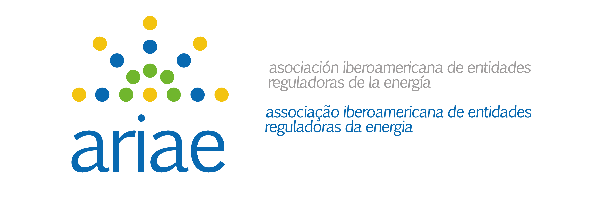 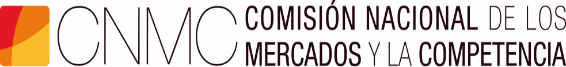 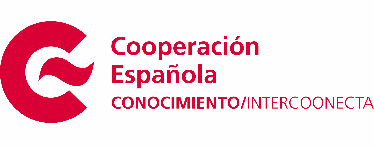 Miércoles 20 de octubre 16:00–18:00 h CETMiércoles 20 de octubre 16:00–18:00 h CET16:00-17:00Ponencia principal.- La regulación de las energías renovables en el sector eléctrico brasileñoPonente: D. David Watts (Profesor de la Escuela Iberoamericana de Regulación de Electricidad EIR-E y Universidad PUC de Chile)17:00-18:00Debate regulatorio sobre experiencias reales (tres grupos de participantes)D. Edison Walter Intriago Ponce y D. Diego Arias Cazco (AECERNNR, Ecuador) D. Fernando Arturo Arteaga Fuentes y D. Sergio Ernesto Cuellar Morales (SIGET, El Salvador)D. Felipe Bastarrica Anselmi y Dña. Ana Paula Carranza Así (URSEA, Uruguay)  